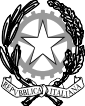 Ministero dell’IstruzioneUfficio Scolastico Regionale per il Lazio Istituto Statale d’Istruzione Superiore “VIA DELL’IMMACOLATA 47”Via dell’ Immacolata, 47 - 00053 Civitavecchia (RM)Tel. 06121124295 - www.iisguglielmotti.edu.itemail: rmis10100r@istruzione.it pec: rmis10100r@pec.istruzione.itLIBERATORIA/AUTORIZZAZIONE PER ALUNNI MINORENNI PER IL CENTRO DI ASCOLTO (CIC)(ATTIVITA’ DI PREVENZIONE PREVISTA PER IL CENTRO INFORMAZIONE E CONSULENZA)I sottoscritti………………………………………………………………………………genitori (tutore) dell’alunno/a………………………………………………..……...…frequentante la classe ………… sez. …………liceo…………………………………autorizzano il/la propri ……. figlio/a a partecipare, nel corso dell’a.s., all’iniziativa in oggetto.Civitavecchia 	FIRMA DEI GENITORI (O TUTORE)